Уважаемые жители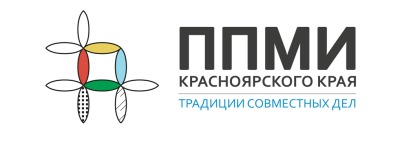 Кулижниковского сельсовета!Представляем Вашему вниманию ПРОГРАММУ ПОДДЕРЖКИ МЕСТНЫХ ИНИЦИАТИВ (ППМИ).ЧТО ТАКОЕ ППМИ?ППМИ – это механизм, позволяющий объединить финансовые ресурсы краевого бюджета, бюджета муниципального образования, средства физических и юридических лиц, и направить их на решение социально-значимых проблем.ОСНОВНЫЕ НАПРАВЛЕНИЯ:-объекты коммунальной инфраструктуры и внешнего благоустройства;-объекты первичных мер пожарной безопасности;- объекты культуры (сельские дома культуры, библиотеками);- детские площадки;- парки;- места отдыха;- спортивные площадки;- площади;- места захоронения.ЭТАПЫ РЕАЛИЗАЦИИ:Проведение предварительных собраний населения для обозначения проблемы и анкетирования.Проведение собрания для обсуждения и выбора актуальной проблемы в проекте. Определение вклада населения и других источников софинансирования проекта.Подготовка и направление заявок.Конкурсный отбор.Реализация проекта.Торжественное открытие.УСЛОВИЯ СОФИНАНСИРОВАНИЯ:                                                        85% - краевой бюджет5% - муниципальный бюджет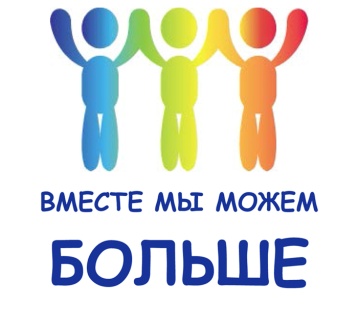                                                         3% - средства граждан                                                        7% - предпринимателиЧТО НЕОХОДИМО ОТ ЖИТЕЛЕЙ:                                               - желание и вера в победу;                                               - голосование за проект;- определение актива из числа жителей.- участие в общем собрании населения;- вклад в денежной форме или обеспечение нефинансового вклада (труд, материал и пр.).КАК ПОБЕДИТЬ?У Нас есть все шансы! Необходимо только:- пригласить на собрание всех друзей, родных и близких, так как для вступления в проект необходимо наибольшее количество жителей - принять участие в финансировании (денежный вклад: если каждый внесет минимум 50 рублей на общее дело, то мы вместе реализуем проект для всех жителей деревни);Собрание состоится!  4 декабря в 14.00 часов в доме культуры.ГДЕ ВЗЯТЬ ДОПОЛНИТЕЛЬНУЮ ИНФОРМАЦИЮ?Программы поддержки местных инициатив Красноярского края по адресу www.ppmi24.ruБолее подробную информацию о проекте Вы можете получить, обратившись к Квасовой Анастасии Викторовне, главе Кулижниковского сельсовета по телефону 895041837 94.ТОЛЬКО ВМЕСТЕ МЫ СМОЖЕМ МНОГОЕ!